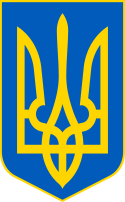 У К Р А Ї Н ААВАНГАРДІВСЬКА СЕЛИЩНА  РАДАОДЕСЬКОГО РАЙОНУ ОДЕСЬКОЇ ОБЛАСТІР І Ш Е Н Н Я    Розглянувши клопотання гр. Маненкової О.В. від 22.02.2024 про затвердження технічної документації із землеустрою щодо встановлення (відновлення) меж земельної ділянки в натурі (на місцевості) громадянці України Златіній Катерині Олександрівні для будівництва і обслуговування житлового будинку, господарських будівель і споруд (присадибна ділянка) за адресою: Одеська область, Одеський район, с. Нова Долина, вул. Тіниста, 6,  площею 0,1400 га (кадастровий номер 5123783200:02:001:0200) та передачу Маненковій Ользі Віталіївні у власність земельної ділянки для будівництва і обслуговування житлового будинку, господарських будівель і споруд (присадибна ділянка) за адресою: Одеська область, Одеський район, с. Нова Долина, вул. Тіниста, 6, площею 0,1400 га (кадастровий номер 5123783200:02:001:0200), а також додані супровідні документи, відповідно до статтей 12,78,81,92,118,122,186, п. 24, пп 5) п. 27 розділу Х Земельного кодексу України, п. 34 ч. 1 ст. 26 Закону України «Про місцеве самоврядування в Україні», ст.19, 25, 55 Закону України «Про землеустрій», враховуючи рекомендації Постійної комісії селищної ради з питань земельних відносин, природокористування, охорони пам’яток, історичного середовища та екологічної політики, Авангардівська селищна рада вирішила: 1.  Відмовити гр. Маненковій Ользі Віталіївні в затвердженні «Технічної документації із землеустрою щодо встановлення (відновлення) меж земельної ділянки в натурі (на місцевості) площею 0,1400 га гр. Златіній Катерині Олександрівні для будівництва і обслуговування житлового будинку, господарських будівель і споруд (присадибна ділянка) (КВЦПЗ  02.01), розташованої за адресою: Одеська область, Одеський район, с. Нова Долина, вул. Тіниста, 6» в зв’язку із невідповідністю заявленої в технічній документації із землеустрою власниці житлового будинку№ 6 по вул. Тіниста с. Нова Долина, а саме: Златіної Катерини Олександрівни, щодо якої розроблено технічну документацію із землеустрою, фактичному власнику житлового будинку № 6 по вул. Тіниста с. Нова Долина станом на 22.02.2024 - Маненкової Ольги Віталіївни.№ 2709 -VІІІвід 15.03.20242. Рекомендувати гр. Маненковій О. В. замовити розроблення технічної документації із землеустрою щодо встановлення (відновлення) меж земельної ділянки в натурі (на місцевості) відповідно до вимог чинного законодавства.3. Контроль за виконанням рішення покласти на постійну комісію з питань земельних відносин, природокористування, охорони пам’яток, історичного середовища та екологічної політики.Селищний голова                                                           Сергій ХРУСТОВСЬКИЙ№ 2709 -VІІІвід 15.03.2024Про розгляд клопотання гр. Маненкової О.В. щодо затвердження технічної документації із землеустрою